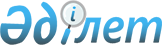 О внесении изменений в постановление акимата Акмолинской области от 23 сентября 2014 года № А-8/454 "Об утверждении положения о государственном учреждении "Управление культуры Акмолинской области"
					
			Утративший силу
			
			
		
					Постановление акимата Акмолинской области от 12 января 2016 года № А-1/6. Зарегистрировано Департаментом юстиции Акмолинской области 19 февраля 2016 года № 5260. Утратило силу постановлением акимата Акмолинской области от 17 мая 2016 года № А-6/219      Сноска. Утратило силу постановлением акимата Акмолинской области от 17.05.2016 № А-6/219 (вводится в действие со дня подписания).

      Примечание РЦПИ.

      В тексте документа сохранена пунктуация и орфография оригинала.

      В соответствии с Законом Республики Казахстан от 23 января 2001 года "О местном государственном управлении и самоуправлении в Республике Казахстан", акимат Акмолинской области ПОСТАНОВЛЯЕТ:

      1. Внести в постановление акимата Акмолинской области "Об утверждении положения о государственном учреждении "Управление культуры Акмолинской области" от 23 сентября 2014 года № А-8/454 (зарегистрировано в Реестре государственной регистрации нормативных правовых актов № 4420, опубликовано 11 ноября 2014 года в газетах "Арқа ажары" и "Акмолинская правда") следующие изменения:

      в положение о государственном учреждении "Управление культуры Акмолинской области", утвержденном указанным постановлением:

      пункт 2 изложить в новой редакции:

      "2. Государственное учреждение "Управление культуры Акмолинской области" имеет подведомственные организации, указанные в приложении к настоящему положению.";

      абзацы второй, одиннадцатый пункта 16 изложить в новой редакции:

      "поддержка и координация деятельности государственных организаций культуры области, по развитию театрального, циркового, музыкального и киноискусства, культурно-досуговой деятельности и народного творчества, библиотечного и музейного дела, обеспечение деятельности учреждений области в области культуры;";

      "организация работы по учету, охране, консервации и реставрации, а также использованию культурных ценностей области, увековечению памяти видных деятелей культуры страны;".

      2. Утвердить прилагаемый текст вносимых изменений в положение о государственном учреждении "Управление культуры Акмолинской области".

      3. Государственному учреждению "Управление культуры Акмолинской области" обеспечить извещение органов юстиции о внесенных изменениях в порядке и сроки, установленные законодательством Республики Казахстан.

      4. Контроль за исполнением настоящего постановления возложить на заместителя акима области Нуркенова Н.Ж.

      5. Настоящее постановление акимата области вступает в силу со дня государственной регистрации в Департаменте юстиции Акмолинской области и вводится в действие со дня официального опубликования.

 Текст вносимых изменений в положение о государственном учреждении
"Управление культуры Акмолинской области"      пункт 2 изложить в новой редакции:

      "2. Государственное учреждение "Управление культуры Акмолинской области" имеет подведомственные организации, указанные в приложении к настоящему положению.";

      абзацы второй, одиннадцатый пункта 16 изложить в новой редакции:

      "поддержка и координация деятельности государственных организаций культуры области, по развитию театрального, циркового, музыкального и киноискусства, культурно-досуговой деятельности и народного творчества, библиотечного и музейного дела, обеспечение деятельности учреждений области в области культуры;";

      "организация работы по учету, охране, консервации и реставрации, а также использованию культурных ценностей области, увековечению памяти видных деятелей культуры страны;".


					© 2012. РГП на ПХВ «Институт законодательства и правовой информации Республики Казахстан» Министерства юстиции Республики Казахстан
				
      Аким Акмолинской области

С.Кулагин
Утвержден
постановлением
акимата
Акмолинской области
от 12 января 2016
года № А-1/6